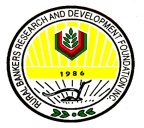 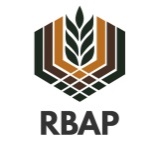 ADVANCE CORPORATE GOVERNANCE COURSE(Professional Directors Program for Rural Banks)November 27-29, 2017 at The Ritz Hotel at Garden Oases, Porras St., Bo. Obrero, Davao City.PARTICIPANT INFORMATION SHEETPRINTED NAME:   	Last Name	First Name	Middle Initial       POSITION:   _________________________NICKNAME:   	  NO. OF YEARS   AS DIRECTOR:  _________	                                                          E-MAIL ADDRESS:   	MOBILE NO:     	NAME OF RURAL BANK:  	TOTAL ASSET (as of end 2016): ___________________   TOTAL CAPITAL (as of end 2016): ________________BUSINESS ADDRESS (include zip code):  	TEL. NO(S):   	 FAX NO:  			BOARD COMMITTEE ASSIGNMENT (indicate if Chairman/Member): ____________________________________________________________________________________________________________________________________________________________________________________________EDUCATIONAL BACKGROUND       WORK EXPERIENCE: (Last 2 employment excluding current RB position)Important: Kindly attach a copy of your Certificate of Completion of the BSP-required Corporate Governance CourseCourse/DegreeInstitutionYear GraduatedPost GraduateCollegeCompanyInclusive Year(s) ofEmploymentPosition(s) Held